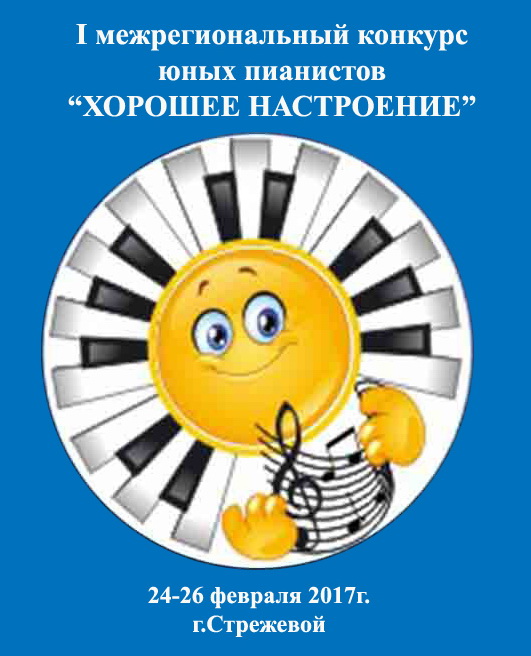 Регламент проведения I МЕЖРЕГИОНАЛЬНОГО КОНКУРСА ЮНЫХ ПИАНИСТОВ«ХОРОШЕЕ НАСТРОЕНИЕ».24-26 февраля 2017 года24.02.2016 ДШИ Концертный зал25.02.2016 ДШИ Концертный зал26.02.2016 ДШИ Концертный залАдреса и контакты:ДШИ г. Стрежевой - ул. Ермакова-45, тел. 8-(38259) 5-24-74Орг. комитет конкурса: 8-913-807-74-97 Атеполихина Дарья Олеговна e-mail: prepod66@gmail.com8-913-865-27-77 Пикулин Сергей Александрович e-mail: pikulin@inbox.ruВремяНазвание мероприятияМесто проведения11.00-12.00РегистрацияДШИ Концертный зал11.10-12.00Репетиции в зале (мл. группа) 50 мин.ДШИ Концертный зал12.00-12.10Открытие конкурсаДШИ Концертный зал12.10-13.10Конкурсное прослушивание (младшая группа «Солисты») (60 мин)ДШИ Концертный зал13.10-13.40Перерыв. Подведение итогов.13.10-13.40Репетиции в зале (средняя группа) 30 мин.ДШИ Концертный зал13.40-15.40Конкурсное прослушивание (средняя группа «Солисты») (120 мин)ДШИ Концертный зал15.40-16.00Перерыв. Подведение итогов.15.40-16.00Репетиции в зале (старшая группа) 20 мин.ДШИ Концертный зал16.00-17.30Конкурсное прослушивание (старшая группа «Солисты») (90 мин)ДШИ Концертный зал17.30-17.45Перерыв. Подведение итогов.17.45-18.30Конкурсное прослушивание (все группы «Ансамбли») (45 мин) ДШИ Белый зал18.30-19.00Перерыв. Подведение итогов.19.00-20.30Гала-концерт, концерт Овчинникова М.Я и Тюлькина К.В.ДШИ Концертный залВремяНазвание мероприятия10.00-13.00Мастер-классы (ф-но соло) - Тюлькин К.В.13.00-14.00Обед14.00-16.00Мастер-классы (ф-но ансамбли) - Строкова И.В.16.00-17.00Концерт Литосова Олега, студента III курса Свердловского музыкального училища им. П.И.Чайковского 17.00-19.00Круглый столВремяНазвание мероприятия10.00-16.00Конкурсное прослушивание Интернет-конкурса16.00-18.00Подведение Итогов18.00-20.00Размещение результатов Интернет конкурса на интернет-ресурсе www.arbuzova-fond.ru